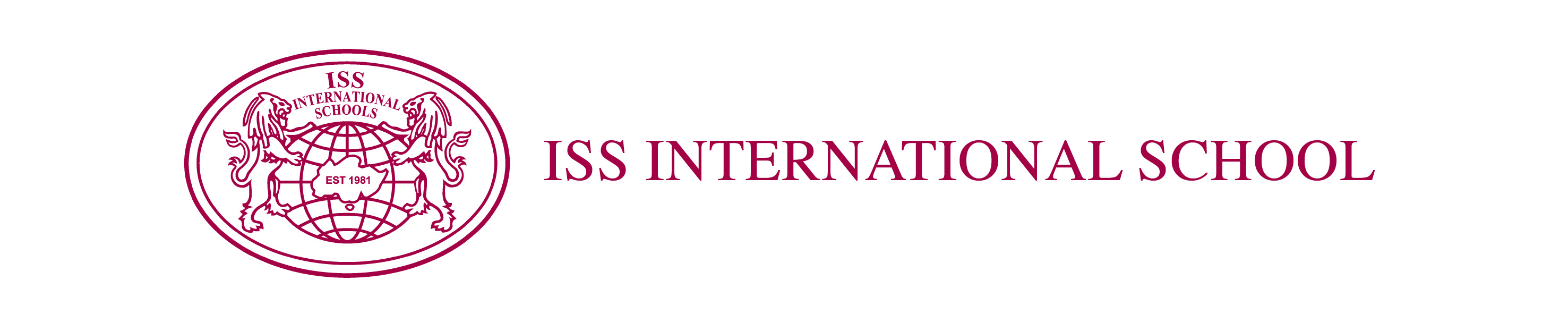 Elementary Student Led Conferences: 18th April 2013Dear Parents Student-led conferences provide an opportunity for students to demonstrate their success and progress through sharing and reflecting on their learning experiences with their parents. Our Student Led Conferences will be held on Thursday 18th April.  There will be no regular classes on this day but instead you will sign up for an hour time slot for your child/children to celebrate their learning with you.  Students will have the opportunity to share a range of learning experiences across subject areas from both the classroom and specialists programs. ALL withdrawal ESL students will visit their ESL classroom for 10-15 minutes during the hour conference session.The format of this day is not the same as a regular parent/teacher conference. Teachers will be present as facilitators but the student takes a central role in leading the discussion so please direct all questions to him/her. Some examples of questions you may ask:                How did you do this?                                                                                                                                      Did you enjoy doing this?                                                                                                                         Why did you do this?Are you happy with what you did?                                                                                      Did you work with anyone else when doing this?                                                              What piece of work are you most proud of?  Why?                                                     What areas do you wish to improve?                                                                            Would you do this differently now? If so, how?                                                        Was there anything difficult in doing this?                                                       Which unit have you enjoyed the most? Why?Please use the link below to sign up for your times. If you have more than one child in the Elementary School it is important that you sign up as soon as possible if you want to arrange back- to-back appointments for siblings. www.SignUpGenius.com/go/8050B44AFA92EAA8-esstudent There will be a number of conferences taking place in the room at the same time so please do not bring other siblings.  There will be supervision provided in the Library for ISS students while their brother or sister has their conference with you. Please make alternative arrangements for the care of younger children/toddlers. Please be on time so you can make the most of the hour with your child.You are welcome to stay longer than the hour to visit other specialists, except if it impacts on a sibling’s conference time or during the teachers’ lunch break between 12:00 and 1:00.RegardsJan WigginsPYP Coordinatorjwiggins@iss.edu.sg